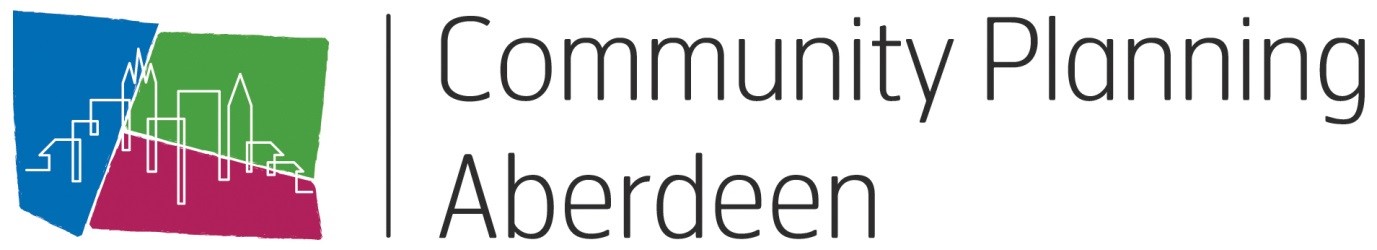 Tillydrone, Seaton and Woodside Priority Neighbourhood Partnership  Meeting 24th January 6.00pm, Tillydrone Community Campus and onlineA G E N D A Welcome and introductions						All             (18:00)Minutes from previous meeting					Chair        (18:05)Approval of 8th November meetingNo minutes from December 6th - presentationACVO Calendar 						          Susan Morrison (18:10) LOIP – Refresh	/ Draft					Jade Leyden      (18:30)Stakeholder sessionsProject UpdatesPartner Updates (new initiatives)			All             (19.15)AOCB 									Chair        (19:30)Community RepresentationOpen DiscussionFor informationLink to Community Planning page Improvement Projects – Community Planning AberdeenFuture Meetings;All Wednesdays 6.00 – 8.00pm Location tbc.March 6th				May 8thJune 19th				Aug 21stOct 2nd				Nov 6th